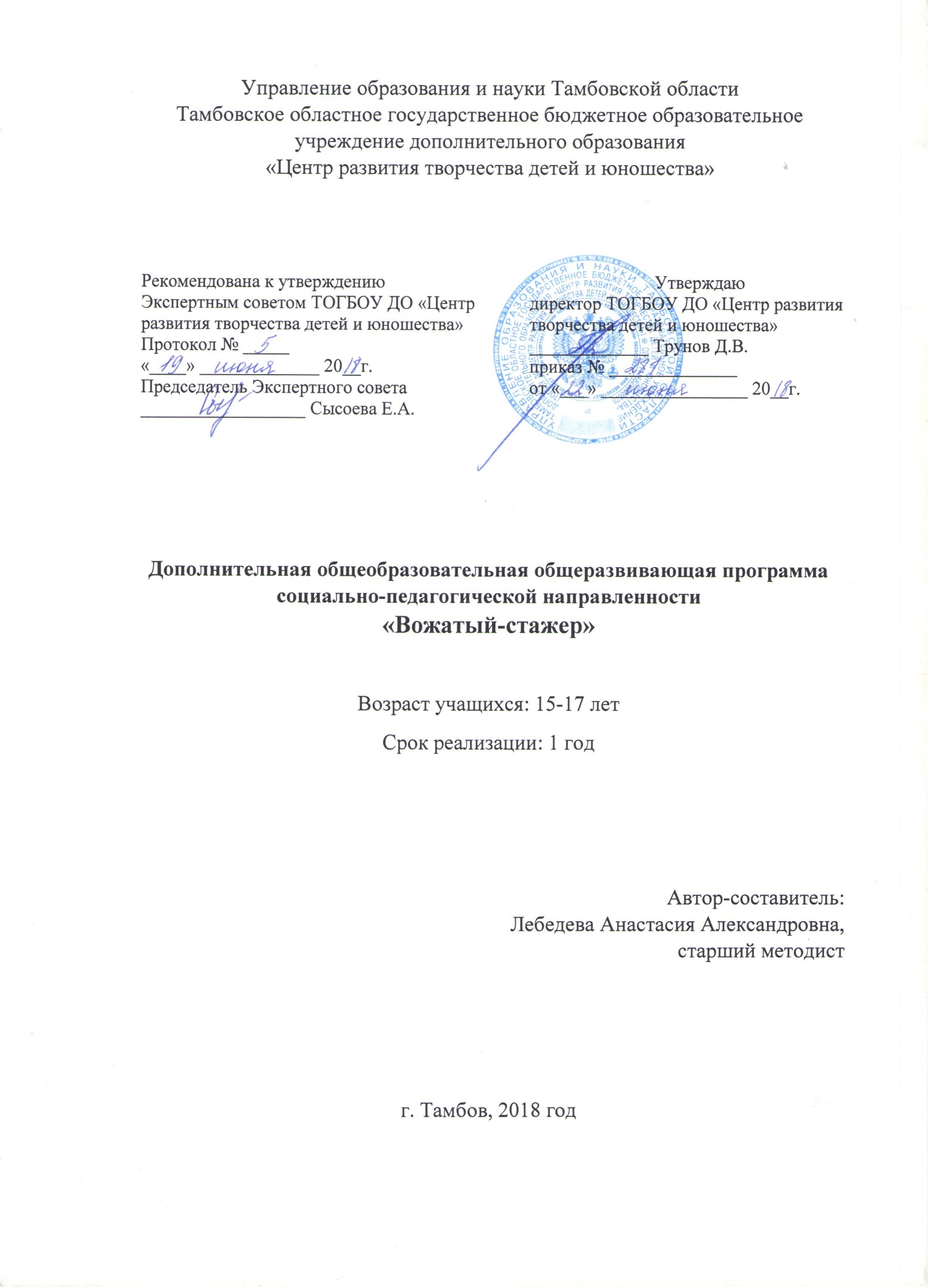 ИНФОРМАЦИОНАЯ КАРТА ПРОГРАММЫБлок №1. «Комплекс основных характеристик дополнительнойобщеобразовательной общеразвивающей программы»1.1. Пояснительная запискаДополнительная общеобразовательная общеразвивающая программа «Вожатый-стажер» имеет социально-педагогическую направленность и призвана решить проблему подготовки вожатых для лагерей дневного пребывания (далее – ЛДП). Данная программа является экспериментальной и может быть модифицирована в соответствии с потребностями конкретного ЛДП.Программа относится к ознакомительному уровню в процессе ее реализации у учащихся сформируются начальные знания и умения для работы в качестве вожатого в лагере дневного пребывания.АктуальностьПодготовка кадров для работы с временным детским коллективом — это особый вид обучения, учитывающий быстро меняющиеся потребности детей; обеспечивающий возможность создания условий для физического, эмоционального, духовного развития ребёнка, интеллектуального прогресса личности, направленности на демонстрацию образцов социального поведения, позитивного отношения к действительности.Реализация в образовательных организациях области в дополнительной общеобразовательной программы «Вожатый-стажер» способствует формированию кадрового резерва вожатых для работы в ЛДП. Реализация программы «Вожатый-стажер» призвана решить проблему профориентации. Правильно выбрать профессию – значит найти своё место в жизни. Обучение вожатскому мастерству по данной программе помогает раскрыть педагогические способности учащихся, даёт возможность попробовать себя в педагогической специальности. Новизна Программа «Вожатый-стажер» направлена на подготовку вожатых для работы в ЛДП. Новизна данной программы заключается в комплексном, практико-ориентированном подходе к подготовке вожатых. Теоретические и практические занятия проводятся по направлениям: организация летнего детского досуга; нормативно-правовые основы деятельности вожатого; психолого-педагогические основы деятельности вожатого;методические основы работы вожатого.Новизна программы заключается в использовании эффективных образовательных технологий, позволяющих за небольшой срок подготовить школьников, не имеющих предшествующей педагогической подготовки, к работе с временным детским коллективом.Отличительная особенность данной программы состоит в изучении разнообразных методов и приемов, способствующих развитию у учащихся организаторских, коммуникативных и креативных способностей через включение в активную социально – досуговую деятельность, а также в обобщении и структурировании материала, который направлен на развитие у учащихся умений и навыков вожатской работы.Педагогическая целесообразностьПедагогическая целесообразность программы состоит в том, что она органически сочетает в себе лекции, практические занятия, социально-психологические тренинги, различные методики по организации досуга детей в лагере, занятия по программе пробуждают воображение и творческие силы.Адресат программы Программа «Вожатый-стажер» направлена для детей старшего школьного возраста (15-17 лет). Условия набора в учебные группыВ группы принимаются по желанию все дети старшего школьного возраста, не зависимо от уровня знаний и подготовки. Результаты обязательной входной диагностики, включающей проверку лидерских качеств, уровня осведомленности о специфике работы детского оздоровительного лагеря, не влияют на зачисление в группу, но важны для выстраивания дальнейшей индивидуальной образовательной траектории развития учащегося. Количество учащихсяНаполняемость учебных групп: 12-15 человек.Объём и срок освоения программыПрограмма «Вожатый-стажер» рассчитана на 1 год обучения (144 ч.). Форма обучения по программе – очная.Режим занятийЗанятия проводятся два раза в неделю по два учебных часа с перерывом между занятиями 10 минут. Длительность учебного часа – 45 минут. Особенности организации образовательного процессаПрограмма «Вожатый-стажер» легко интегрируется, имеет блочно-модульную структуру.Программа имеет несколько основных разделов (модулей): «Организация отдыха и оздоровления детей».«Планирование летней смены в ЛДП».«Временный детский коллектив».«Игра в лагере: от теории к практике».«Традиции в лагере».Формы организации деятельности учащихся:групповые занятия;работа по подгруппам.Цель программы: обеспечивать подготовку вожатых для работы по организации досуговой деятельности детей в лагерях дневного пребывания, развивая их творческие, лидерские, коммуникативно - организаторские способности и педагогическую технику.Содержание программыЗадачи:образовательные;дать начальные знания об особенностях организации каникулярных смен в ЛДП, планировании вожатской деятельности, временном детском коллективе;научить разбираться в содержании профессиональной деятельности;способствовать овладению навыками вожатского мастерства;способствовать освоению необходимых психолого-педагогических и медико-профилактических знаний;обучить конкретным технологиям педагогической деятельности и их применению в различных ситуациях;познакомить с историей ЛДП в образовательной организации;овладеть начальными навыками проведения подвижных, спортивных спокойных, массовых и др. игр;дать начальные знания по планированию и проведению мероприятий (подвижных, спортивных, массовых и т.д.), развивающих творческие качества детей;стимулировать обучающихся к самовоспитанию личностных качеств и к самообразованию в области педагогики и психологии;овладеть приёмами интонационного чтения лагерных легенд;изучить основные правила пожарной и антитеррористической безопасности в ЛДП образовательной организации;развивающие:сформировать интерес к педагогической профессии;развивать организаторские, лидерские и коммуникативные способности, музыкальный слух, навыки в изобразительном искусстве, чувство ритма;способствовать формированию и развитию навыков самостоятельного и осознанного принятия решения;воспитательные:воспитать интерес и уважительное отношение к профессии вожатого и педагогической деятельности; воспитать качества личности, необходимые педагогу: толерантность, сочувствие, любовь к детям; воспитать, патриотизм, активную гражданскую позицию; воспитать коллективизм, ответственность за жизнь и здоровье детей.Учебный планСодержание учебного планаВводное занятиеТема: «Профессия вожатого»Теория: Цели и задачи обучения по программе. Формы предстоящей работы. Знакомство с режимом работы по программе. Представления о деятельности вожатого. Ознакомление с основными разделами и темами программы. Практика: Начальная диагностика: тест-опросник «Способен ли ты быть лидером?», тест «Психологический тип в общении», методика изучения коммуникативных и организаторских склонностей старшеклассников (Приложение 1).Раздел(модуль) I. «Организация отдыха и оздоровления детей»1.1. Тема: «Особенности лагеря дневного пребывания»Теория: История ЛДП в образовательной организации. Особенности организации каникулярных смен в ЛДП.Практика: Создание буклета о ЛДП. Разработка афиши предстоящей летней смены.Тема: «Пожарная безопасность в ЛДП»Теория: Определение пожарной безопасности. Правила пожарной безопасности в ЛДП образовательной организации. Практика: Решение заданных ситуаций. Учебная эвакуация. Разработка мероприятий пожарной безопасности в летней смене ЛДП. Итоговое тестирование «Правила пожарной безопасности» (Приложение 2).Тема: «Антитеррористическая безопасность в ЛДП»Теория: Определение антитеррористической безопасности. Правила антитеррористической безопасности в ЛДП образовательной организации. Практика: Решение заданных ситуаций. Разработка мероприятий антитеррористической безопасности в летней смене ЛДП. Итоговое тестирование «Антитеррор и собственная безопасность» (Приложение 3).Раздел (модуль) II. «Планирование летней смены в ЛДП»2.1.	Тема: «Планирование вожатской деятельности»Теория: План работы вожатого: определение. Требования к плану работы вожатого.  Виды планирования в ЛДП. Практика: Разработка примерного плана вожатого ЛДП.2.2.	Тема: «План-сетка: назначение и виды»Теория: Структура лагерной смены. Игровая модель планирования лагерной смены в ЛДП. Практика: Разработка внешнего вида, оформления плана-сетки ЛДП.2.3.	Тема: «Традиционные мероприятия в ЛДП»Теория: Традиционные мероприятия в ЛДП. Структура массового мероприятия в ЛДП. Практика: Разработка названий, новых форм проведения традиционных мероприятий: песенный, танцевальный, театральный, спортивный конкурсы.2.4.	Тема: «Мероприятия, раскрывающие тему смены»Теория: Летние профильные смены.Практика: Разработка названий, форм проведения мероприятий, раскрывающих профиль смены в летней смене ЛДП.Раздел (модуль) III. «Временный детский коллектив»3.1.	Тема: «Особенности временного детского коллектива в ЛДП»Теория: Определение временного детского коллектива. Отличительные черты временного детского коллектива. Периоды развития временного детского коллектива. Отрядный уголок.Практика: Игры и упражнения на формирование коллектива (Приложение 4). Разработка отрядного уголка.3.2.	Тема: «Психологические особенности детей младшего школьного возраста»Теория: Возрастные особенности детей младшего школьного возраста. Практика: Решение педагогических ситуаций.3.3.	Тема: «Командообразование»Теория: Значение командообразования в работе с временным детским коллективом. Практика: Игры и упражнения на сплочение и командообразование (Приложение 4).Раздел (модуль) IV. «Игра в лагере: от теории к практике»4.1.	Тема: «Подвижные игры»Практика: Разучивание подвижных игр (Приложение 5).4.2.	Тема: «Спортивные игры»Теория: Технология проведения игры «комический» футбол.Практика: Разучивание подвижных игр: пионербол, футбол, «комический» футбол, лапта и т.п.4.3.	Тема: «Игры в плохую погоду»Практика: Разучивание спокойных игр (Приложение 6).4.4.	Тема: «Игры в автобусе»Практика: Разучивание игр в автобусе (Приложение 7).4.4.	Тема: «Массовые игры»Практика: Разучивание массовых игр (Приложение 8), массовых танцев.Раздел (модуль) V. «Традиции в лагере»5.1.	Тема: «Лагерные легенды»Теория: Роль интонации в чтении.Практика: Чтение, разучивание лагерных легенд.5.2.	Тема: «Орлятские песни»Практика: Разучивание гимна ЛДП, песен-повторялок и другого песенного материала.Итоговое занятиеПрактика: Разработка календарного плана летней смены ЛДП. Итоговая диагностика. Тестирование (Приложение 9).Предполагаемые результаты После окончания обучения учащихся будут знать:особенности организации каникулярных смен в ЛДП, планирование вожатской деятельности временном детском коллективе; содержание профессиональной деятельности вожатого в ЛДП;психолого-педагогические и медико-профилактические особенности работы с детьми;технологии педагогической деятельности; историю ЛДП в образовательной организации;виды и особенности проведения игр;особенности планирования и проведения мероприятий (подвижных, спортивных, массовых и т.д.), развивающих творческие качества детей;основные правила пожарной и антитеррористической безопасности в ЛДП образовательной организации.После окончания обучения учащихся будут уметь:организовать группу детей для эвакуации при угрозе пожара;организовать группу детей при угрозе террористического акта;составлять планы работы различных видов в ЛДП;организовывать игры на сплочение коллектива;организовывать массовые мероприятия в ЛДП;организовывать различные виды игр.Блок № 2. «Комплекс организационно-педагогических условий реализации дополнительной общеобразовательной программы»2.1 Календарный учебный графикКоличество учебных недель – 216.Количество учебных дней – 252.Начало занятий – сентябрь, окончание занятий – май. 2.2 Условия реализации программыПеречень материально-технического обеспечения(в расчете на 15 учащихся)Информационное обеспечениеПодключение к сети Интернет.Кадровое обеспечениеПедагог, работающий по данной программе, должен иметь высшее или среднее профессиональное образование в области, соответствующей профилю детского объединения без предъявления требований к стажу работы, опыт работы в ЛДП.Санитарно-гигиенические требованияЗанятия должны проводиться в просторном помещении, соответствующем требованиям техники безопасности, противопожарной безопасности, санитарным нормам. Помещение должно хорошо освещаться и периодически проветриваться. 2.3 Формы аттестацииИсходя из поставленных цели и задач, прогнозируемых результатов обучения, разработаны следующие формы отслеживания результативности данной образовательной программы:педагогические наблюдения;беседы с детьми и их родителями;открытые занятия;проведение массовых мероприятий;конкурсы внутри коллектива;тестирование.Формы контроля и подведения итогов реализации программы.Оценка качества реализации программы включает в себя вводный и итоговый контроль учащихся.Вводный контроль: определение коммуникативных и организаторских склонностей, лидерских качеств учащихся. Входной контроль осуществляется в начале обучения.Итоговый контроль: осуществляется в конце освоения программы и направлен на определение результатов работы и степени усвоения теоретических и практических ЗУН, сформированности личностных качеств. По уровню освоения программного материала результаты достижений условно подразделяются на высокий, средний и низкий.Уровень усвоения программы оценивается как высокий, если обучаемые полностью овладели теоретическими знаниями, правильно их используют на практике (сумма баллов по каждой диагностической карте более 50).Уровень усвоения программы оценивается как средний, если обучаемые овладели не всей полнотой теоретических знаний и практических умений (сумма баллов по каждой диагностической карте от 35 до 50).  Уровень усвоения программы оценивается как низкий, если учащиеся овладели лишь частью теоретических знаний и практических навыков (сумма баллов по каждой диагностической карте ниже 35). Для каждого учащегося важно продемонстрировать свои достижения, получить одобрение и справедливую оценку своих стараний от педагога, родителей и сверстников. Помимо диагностики, подведение итогов происходит на защите разработанного плана летней смены ДЛП каждой учебной группой. Критериями освоения программы служат знания, умения и навыки учащихся, позволяющие им участвовать и проводить массовые мероприятия в ЛДП.2.4 Оценочные материалыВ конце учебного года проводится итоговая аттестация с использованием диагностических методик (Приложение 1) и тестирования (Приложение 9).Диагностические карты № 1,2 (Приложение №10)2.5 Методические материалы.Алгоритм построения учебного занятияКаждое занятие по программе содержит вводную часть, основную и заключительные части.Вводная часть: приветствие, сообщение темы занятия.Основная часть: Основная часть включает в себя теорию и практику.Теория предполагает изучение:правил пожарной безопасности;правил поведения при угрозе террористического акта;видов планирования в ЛДП;особенностей временного детского коллектива;видов и назначений игр;видов мероприятий летней смены.Практика закрепляет изученный теоретический материал. Основное место на занятиях отводится практической работе:решение педагогических ситуаций;проведение тренировочной эвакуации;разучивание различных видов игр, песен, легенд и т.п.;выполнение творческих заданий.Технологии, формы и методы обучения.В образовательном процессе используются технологии: информационно-коммуникативного обучения, проблемного обучения, разноуровневого обучения, развивающего обучения, дифференцированного обучения, игровые технологии, обучение в сотрудничестве, здоровьесберегающие технологии.Программа предполагает использование различных форм занятий (лекция, дискуссия, тренировочное занятие по эвакуации, обучающее занятие, защита разработки, круглый стол, мозговая атака, ролевая игра и др.) и методов обучения (объяснительно-иллюстративный, репродуктивный, проблемный, частично-поисковый, исследовательский). Методическое обеспечение программы2.6 Список литературыДля педагогаАндреев В.И. Конфликтология / В.И. Андреев – М.: Народное образование, 1995. – 128 с.Борытко Н.М. Рядом и немного впереди: о требованиях к вожатому и его подготовке / Н.М. Борытко // Народное образование. – 2018. - № 3-4. – С. 109-115.Гражданский кодекс РФ. – М.: Проспект, 2018. – 704 с.Жариков Е. Для тебя и о тебе / Е. Жариков, И. Крушельницкий – М.: Просвещение, 1991. – 223 с.Камнев А.Н. Детский летний отдых - задачи на завтра: как их решить? / А.Н. Камнев, И.И. Черкасова, Е.Г. Дмитриева // Народное образование. - 2018. - № 3/4. - С. 19-25. Козырева А.Ю. Лекции по педагогике и психологии творчества / А.Ю. Козырева. – НМЦ, Пенза, 1994. – 344с.Конвенция ООН о правах ребёнка. – М.: Омега-Л, 2018.  – 19с.Конституция РФ. - М.: АСТ, 2017. – 64 с.Методические рекомендации по вопросам безопасности отдыха и оздоровления детей в организациях отдыха детей и их оздоровления, в том числе безопасности перевозок детей в организации отдых детей и их оздоровления и обратно // Вестник Образования. – 2018. - № 12. – С. 8 -47.Овчарова Р.В. Технологии практического психолога образования / Р.В. Овчарова. – М.: ТЦ «Сфера», 2000. – 448 с. «От идеи до воплощения», методический сборник в помощь организаторам отдыха детей. - Тюмень, 2004.Рогов Е.И. Настольная книга практического психолога в образовании / Е.И. Рогов – М.: ВЛАДОС, 1995. – 529 с.Савенков А.И. Мастерство вожатого: подготовка к руководству временным детским коллективом / А.И. Савенков, А.С. Львова, О.А. Любченко // Народное образование. - 2018. - № 3/4. - С. 90-96.Для учащихсяДетский отдых: мотивирующее пространство развития личности // Библиотечка для УДОД. – 2016. - №3. – 120с.Ермилин А.И. Умные каникулы: летние исследовательские смены / А.И. Ермилин, Е.В. Ермилина // Народное образование. – 2015. - № 2. – С. 149-155.Игровые тренинговые программы: школа креативного вожатого. Из опыта практической деятельности детских оздоровительных лагерей // Бюллетень региональный опыт развития воспитания и ДОД и молодежи. – 2017. - №2. – С.2-36.Кулешова И.И. Конкурсно-развлекательная программа «Летняя карусель» / И.И. Кулешова, Ю.В. Горбунова // Дополнительное образование и воспитание. – 2017. - №5. – С.56-61.Лутошкин А. Н. Как вести за собой / А.Н. Лутошкин – М.: Просвещение, 1978. – 159 с.Пинагоров А.В. Лето: лагерь, отдых, фестиваль и не только / А.В. Пинагоров, Н.Н. Безызвестных // Внешкольник. – 2016. - №2. – С. 37-39.Попова В.Г. Сборник развивающих игр для всех / В.Г. Попова // Методист. – 2017. - №3. – С. 29-36.Фопель К. Сплочённость и толерантность в группе. Психологические игры и упражнения / К. Фопель, 2010.Юшкова Е.И. Программа летнего лагеря «Школа выживания» / Е.И. Юшкова, А.В. Тулакин // Дополнительное образование и воспитание. – 2015. - №5. - С. 28-32.Интернет источники«Антитеррор и собственная безопасность»: тест [Электронный ресурс]. – Режим доступа: https://infourok.ru/test-antiterror-i-sobstvennaya-bezopasnost-2569790.html.Игры и упражнения на формирование коллектива [Электронный ресурс]. – Режим доступа: http://ped-kopilka.ru/psihologija/igry-i-uprazhnenija-na-formirovanie-kolektiva.html.Методика планирования работы в ДОЛ [Электронный ресурс]. – Режим доступа: https://studfiles.net/preview/5569133/.Особенности организации каникулярных смен в лагерях дневного пребывания детей [Электронный ресурс]. – Режим доступа:https://portalpedagoga.ru/servisy/publik/publ?id=19070.Особенности развития временного детского коллектива [Электронный ресурс]. – Режим доступа: https://summercamp.ru/%D0%9E%D1%81%D0%BE%D0%B1%D0%B5%D0%BD%D0%BD%D0%BE%D1%81%D1%82%D0%B8_%D1%80%D0%B0%D0%B7%D0%B2%D0%B8%D1%82%D0%B8%D1%8F_%D0%B2%D1%80%D0%B5%D0%BC%D0%B5%D0%BD%D0%BD%D0%BE%D0%B3%D0%BE_%D0%B4%D0%B5%D1%82%D1%81%D0%BA%D0%BE%D0%B3%D0%BE_%D0%BA%D0%BE%D0%BB%D0%BB%D0%B5%D0%BA%D1%82%D0%B8%D0%B2%D0%B0.Приложение 1 к ПрограммеТест-опросник «Способен ли ты быть лидером?»Инструкция: Вам предлагается 50 высказываний, на которые требуется дать ответ “Да” или “Нет”. Среднего значения в ответах не предусмотрено. Долго не задумывайтесь.Часто ли Вы бываете в центре внимания окружающих?Считаете ли Вы, что многие из окружающих Вас людей занимают более высокое положение, чем Вы?Находясь на собрании людей, равных Вам по положению, испытываете ли Вы желание высказывать своего мнения, когда это необходимо?Когда Вы были ребенком, нравилось ли Вам быть первым, лучшим?Испытываете ли Вы удовольствие, когда Вам удается убедить кого-то в чем-то?Случается, что Вас называют нерешительным человеком?Согласны ли Вы с утверждением: “Все самое полезное в мире есть результат деятельности небольшого числа выдающихся людей”?Испытываете ли Вы настоятельную необходимость в советчике, который мог бы направить на Вашу активность?Теряли ли Вы иногда хладнокровие в разговоре с людьми?Доставляет ли Вам удовольствие видеть, что окружающие побаиваются Вас?Стараетесь ли Вы занимать за столом (на собрании, в компании и т. п.) такое место, которое позволяло бы Вам быть в центре внимания и контролировать ситуацию?Считаете ли Вы, что производите на людей внушительное впечатление?Считаете ли Вы себя мечтателем?Теряетесь ли Вы, если люди, окружающие Вас, выражают несогласие с Вами?Случалось ли Вам по собственной инициативе заниматься организацией рабочих, спортивных и других команд и коллективов?Если то, что Вы наметили, не дало ожидаемых результатов, то Вы:а) будете рады, если ответственность за это дело возложат на кого-то другого,б) возьмете на себя ответственность и сами доведете дело до конца.Какое из двух мнений Вам ближе:а) настоящий руководитель должен сам делать то дело, которым он руководит, и лично участвовать в нем,б) настоящий руководитель должен только уметь руководить другими и не обязательно делать дело сам.С кем Вы предпочитаете работать?а) с покорными людьми,б) с независимыми и самостоятельными людьми.Стараетесь ли Вы избегать острых дискуссий?Когда Вы были ребенком, часто ли Вы сталкивались с властностью Вашего отца?Умеете ли Вы в дискуссии на профессиональную тему привлечь на свою сторону тех, кто раньше был с Вами не согласен?Представьте себе такую сцену, во время прогулки с друзьями по лесу Вы потеряли дорогу. Приближается вечер и нужно принимать решение. Как Вы поступите?а) дадите возможность принять решение наиболее компетентному из вас,б) просто не будете ничего делать, рассчитывая на других.Есть такая пословица: “Лучше быть первым в деревне, чем последним в городе”. Справедлива ли она?Считаете ли Вы себя человеком, оказывающим влияние на других?Может ли неудача в проявлении инициативы заставить Вас больше никогда этого не делать?Кто, с Вашей точки зрения, истинный лидер?а) самый компетентный человек,б) тот, у кого самый сильный характер.Всегда ли Вы стараетесь понять и по достоинству оценить людей?Уважаете ли Вы дисциплину?Какой из следующих двух руководителей для Вас предпочтительнее:а) тот, который все решает сам,б) тот, который всегда советуется и прислушивается к мнениям других.Какой из следующих стилей руководства, по Вашему мнению, наилучший для работы учреждения того типа, в котором Вы работаете?а) коллегиальныйб) авторитарныйЧасто ли у Вас создается впечатление, что другие злоупотребляют Вами?Какой из следующих “портретов” больше напоминает Вас?а) человек с громким голосом, выразительными жестами, за словом в карман не полезет,б) человек со спокойным, тихим голосом, сдержанный, задумчивый.33. Как Вы поведете себя на собрании и совещании, если считаете свое мнение единственно правильным, но остальные с Вами не согласны?а) промолчите,б) будете отстаивать свое мнение.34. Подчиняете ли Вы свои интересы и поведение других людей делу, которым занимаетесь?35. Возникает ли у Вас чувство тревоги, если на Вас возложена ответственность за важное дело?36. Что бы Вы предпочли?а) работать под руководством хорошего человека,б) работать самостоятельно без руководителя.37. Как Вы относитесь к утверждению: “Для того, чтобы семейная жизнь была хорошей, необходимо, чтобы решение в семье принимал один из супругов”?а) согласенб) не согласен38. Случалось ли Вам покупать что-либо под влиянием мнения других людей, а не исходя из собственной потребности?39. Считаете ли Вы свои организаторские способности хорошими?40. Как Вы ведете себя, столкнувшись с трудностями?а) опускаете руки,б) появляется сильное желание их преодолеть.41. Делаете ли Вы упреки людям, если они этого заслуживают?42. Считаете ли Вы, что Ваша нервная система способна выдержать жизненные нагрузки?43. Как Вы поступите, Если Вам предложат реорганизовать Ваше учреждение?а) введу нужные изменения немедленно,б) не буду торопиться и сначала все тщательно обдумаю.44. Сумеете ли Вы прервать слишком болтливого собеседника, если это необходимо?45. Согласны ли Вы с утверждением: “Для того, чтобы быть счастливым, надо жить незаметно”?46. Считаете ли Вы, что каждый человек должен сделать что-либо выдающееся?47. Кем Вы предпочли бы стать?а) художником, поэтом, композитором, ученым,б) выдающимся руководителем, политическим деятелем.48. Какую музыку Вам приятнее слушать?а) могучую и торжественную,б) тихую и лирическую.49. Испытываете ли Вы волнение, ожидая встречи с важными и известными людьми?50. Часто ли Вы встречали людей с более сильной волей, чем Ваша?Оценка результатов тестирования: Где не указаны варианты, ответы: а) да, б) нет. Сумма баллов за Ваши ответы подсчитывается с помощью ключа к опроснику: 1а, 2а, 3б, 4а, 5а, 6б, 7а, 8б, 9б, 10а, 11а, 12а, 13б, 14б, 15а, 16б, 17а, 18б, 19б, 20а, 21а, 22а, 23а, 24а, 25б, 26а, 27б, 28а, 29б, 30б, 31а, 32а, 33б, 34а, 35б, 36б, 37а, 38б, 39а, 40б, 41а, 42а, 43а, 44а, 45б, 46а, 47б, 48а, 49б, 50б. За каждый ответ, совпадающий с ключевым, испытуемый получает 1 балл, в другом случае – 0 баллов.Интерпретация:Если сумма баллов оказалась менее 25 баллов, то качества лидера выражены слабо.Если сумма баллов в пределах от 26 до 35 баллов, то качества лидера выражены средне.Если сумма баллов оказалась от 36 до 40 баллов, то лидерские качества выражены сильно.Если сумма баллов более 40 баллов, то данный человек, как лидер, склонен к диктату.Тест “Психологический тип в общении”Инструкция: Если вы хотите определить свой психологический тип по отношению к окружающим, то оцените приведенные высказывания в баллах от 0 до 4, затем подсчитайте сумму.1. Я легко сближаюсь с людьми.2. У меня много знакомых, с которыми я охотно встречаюсь.3. Я разговорчивый человек.4. Я непринужденно чувствую себя с незнакомыми людьми.5. Мне стало бы неприятно, если бы надолго исчезла возможность общения.6. Когда мне надо что-то узнать, я предпочитаю спросить, а не копаться в книгах.7. Мне удается оживить скучную компанию.8. Я говорю быстро.9. Когда я надолго оторван от людей, мне очень хочется поговорить с кем-нибудь.Интерпретация:1-12 баллов. Интроверт. Обращенный в себя, он с трудом вступает в контакт, в компании способен нагнать на всех тоску. Такой человек ориентирован в основном на собственные чувства, сдержан, застенчив, общению предпочитает книгу. В решениях серьезен, эмоциям не доверяет, любит порядок. Пессимистичен, и поэтому вряд ли из него получится хороший организатор.13-24 балла. Амбаверт. Для него характерны спокойные, ровные отношения с людьми, ответственность за свои поступки. Именно такими качествами обладают, как правило, лучшие руководители, словом все, чья работа требует умения общаться с людьми.25-36 баллов. Экстраверт. Словоохотливый, общительный оптимист, любит каверзные вопросы, острые шутки. Общение с кем бы то ни было для него не проблема, и тут он прекрасный импровизатор. Все у него получается легко и непринужденно. Но не менее легко относится и к собственным обязательствам, и поэтому хозяином своего слова его можно назвать лишь с иронией. Не сдержан, потому что не считает нужным контролировать эмоции и чувства.Методика изучения коммуникативных и организаторских склонностей старшеклассниковИнструкция: “Вам нужно ответить на все предлагаемые вопросы “да” или “нет”. Поскольку вопросы коротки и не могут содержать всех необходимых подробностей, постарайтесь представить себе типичные ситуации. Не следует затрачивать много времени на обдумывание”.Много ли у вас друзей, с которыми Вы постоянно общаетесь?Часто ли Вам удаётся склонить большинство своих товарищей к принятию ими Вашего мнения?Долго ли Вас беспокоит чувство обиды, причинённой Вам кем-то из Ваших товарищей?Всегда ли Вам трудно ориентироваться в создавшейся критической ситуации?Есть ли у Вас стремление к установлению новых знакомств с различными людьми?Нравится ли Вам заниматься общественной работой?Верно ли, что Вам приятнее и проще проводить время с книгами или за какими-нибудь другими занятиями, чем с людьми?Если возникли какие-то помехи в осуществлении Ваших намерений, то легко ли Вы отступаете от своих намерений?Легко ли Вы устанавливаете контакты с людьми, которые значительно старше Вас по возрасту?Любите ли Вы придумывать и организовывать со своими товарищами различные развлечения?Трудно ли вам включаться в новые для Вас компании?Часто ли вы откладываете на другие дни дела, которые нужно было выполнить сегодня?Легко ли Вам удаётся устанавливать контакты с незнакомыми людьми?Стремитесь ли Вы добиться, чтобы Ваши товарищи действовали в соответствии с Вашим мнением?Трудно ли Вы осваиваетесь в новом коллективе?Верно ли, что у Вас не бывает конфликтов с товарищами из-за невыполнения ими своих обещаний, обязательств, обязанностей?17. Стремитесь ли Вы при удобном случае познакомиться и побеседовать с новым человеком?18. Часто ли в решении важных дел Вы принимаете инициативу на себя?19. Раздражают ли Вас окружающие люди и хочется ли Вам побыть одному?20. Правда ли, что Вы обычно плохо ориентируетесь в незнакомой для вас обстановке?21. Нравится ли Вам постоянно находится среди людей?22. Возникает ли у Вас раздражение, если Вам не удаётся закончить начатое дело?23. Испытываете ли Вы чувство затруднения, неудобства или стеснения, если приходится проявить инициативу, чтобы познакомиться с новым человеком?24. Правда ли, что Вы утомляетесь от частого общения с товарищами?25. Любите ли вы участвовать в коллективных играх?26. Часто ли вы проявляете инициативу при решении вопросов, затрагивающих интересы Ваших товарищей?27. Правда ли, что Вы чувствуете себя неуверенно среди мало знакомых Вам людей?28. Верно ли, что Вы редко стремитесь к доказательству своей правоты?29. Полагаете ли Вы, что Вам не составит особого труда внести оживление в малознакомую для Вас компанию?30. Принимаете ли вы участие в общественной работе в школе – классе?31. Стремитесь ли Вы ограничить круг своих знакомых небольшим количеством людей?32. Верно ли, что Вы не стремитесь отстаивать своё мнение или решение, если оно не было сразу принято Вашими товарищами?33. Чувствуете ли Вы себя непринуждённо, попав в незнакомую для Вас компанию?34. Охотно ли Вы приступаете к организации различных мероприятий для своих товарищей?35. Правда ли, что вы не чувствуете себя достаточно уверенным и спокойным, когда приходится говорить что-либо большой группе людей?36. Часто ли вы опаздываете на деловые встречи, свидания?37. Верно ли, что у вас много друзей?38. Часто ли вы оказываетесь в центре внимания у своих товарищей?39. Часто ли вы смущаетесь, чувствуете неловкость при общении с малознакомыми людьми?40. Правда ли, что вы не очень уверенно чувствуете себя в окружении большой группы своих товарищей?Обработка результатов: Результаты обрабатываются через сравнение ответов учащихся с ключом (отдельно по коммуникативным и организаторским склонностям).Подсчитывается количество совпадающих с ключом ответов по каждому разделу методики. Затем вычисляется оценочный коэффициент коммуникативных (Кк) и организаторских (Ко) склонностей школьников по формуле: К=0,05хС, где К – величина оценочного коэффициента, С – количество совпадающих с ключом ответов. Оценочный коэффициент может варьировать от 0 до 1. Показатели, близкие к 1, говорят о высоком уровне коммуникативных или организаторских склонностей, близкие к 0 – о низком уровне. Первичные показатели Кк и Кс могут быть переведены в баллы, свидетельствующие о разных уровнях изучаемых склонностей.Приложение 2 к ПрограммеТест «Правила пожарной безопасности»Цели: пропаганда пожарно-технических знаний среди учащихся общеобразовательных учреждений; формирование общественного сознания и гражданской позиции подрастающего поколения в области пожарной безопасности и привлечение внимания детей к вопросам личной и пожарной безопасности.1. Как называется профессия человека, который тушит пожары?
А. пожарный
Б. пожарник
В. Спасатель2. Назовите условия, при которых может возникнуть пожар?
А. горючее вещество и восстановитель
Б. горючий материал, источник огня или тепла, кислород
В. Теплообмен между веществами3. К поражающим факторам пожара относятся:
А. интенсивное излучение гамма-лучей, поражающее людей
Б. токсичные продукты горения, высокая температура
В. образование облака угарного газа4. Что относится к наиболее вероятной причине возникновения пожара в квартире?
А. постоянно работающий холодильник
Б. неосторожное обращение с пиротехническими изделиями
В. зажженные электрические лампочки5. Если в твоей квартире или доме случился пожар, кого ты должен оповестить после вызова пожарных?
А. полицию
Б. скорую помощь
В. Соседей6. Какова правильная последовательность действий при быстро распространяющемся пожаре?
А. попытаться потушить огонь, используя первичные средства пожаротушения, открыть окно для удаления дыма
Б. немедленно покинуть помещение, плотно закрыв за собой дверь, позвать на помощь взрослых и сообщить в пожарную охрану
В. позвонить на работу родителям и сообщить о пожаре, попытаться потушить огонь, используя подручные средства7. Чем лучше всего укрыться в целях безопасности, преодолевая зону огня?
А. мокрым пальто
Б. простыней
В. плотным одеялом8. Первичные средства пожаротушения используют:
А. для ликвидации пожара в начальной стадии возникновения
Б. для тушения большого пожара
В. для локализации стихийного бедствия природного характера9. Вечером, придя домой, вы почувствовали запах газа. Каковы будут ваши дальнейшие действия?
А. включить свет, позвонить родителям или в аварийную службу
Б. перекрыть основной вентиль подачи газа, открыть окна и двери, пойти к соседям, позвонить родителям или в аварийную служу
В. открыть окна и зажечь спичку, чтобы проверить, откуда идет газ10. Каким средством невозможно потушить горюче-смазочные материалы?
А. пеной
Б. песком
В. Водой11. Каким должно быть место для разведения костра?
А. удалено от деревьев и кустарников и не далее 10-ти метров от водного источника
Б. в ненастную погоду костер надо разводить под деревом, крона которого оберегает его от попадания дождя или снега
В. место для разведения костра необходимо очистить от травы, листьев, веток и обложить камешками12. Что запрещается делать при разведении костра?
А. разводить костер на торфяных болотах
Б. использовать для костра сухостой
В. оставлять дежурить возле костра менее трех человек13. Пассажирам общественного транспорта запрещается перевозить:
А. габаритные грузы
Б. легковоспламеняющиеся и взрывчатые вещества
В. тяжелые грузы14. Как потушить загоревшуюся на человеке одежду?
А. направить на него струю огнетушителя
Б. повалить человека на землю и накрыть платной тканью
В. сорвать с него одежду15. Каким из перечисленных веществ нельзя растапливать печку?
А. дровами
Б. углем
В. легковоспламеняющимися жидкостями16. Для чего белят дымовые трубы печного отопления?
А. чтобы были видны трещины и повреждения
Б. для красоты
В. для улучшения тяги17. При движении поезда в вашем вагоне появился запах гари и дыма. Как вы будете действовать?
А. пойдете по соседним купе и будете сообщать пассажирам
Б. сообщите проводнику, соберете вещи и будете  ждать дальнейших указаний в купе
В. дернете за рукоятку стоп-крана18. Какие условия способствуют распространению пожара?
А. отсутствие естественного освещения
Б. отсутствие проемов (окна и двери) для удаления продуктов горения
В. отсутствие или неисправность средств пожаротушения19. При возникновении пожара вам нужно покинуть квартиру, находящуюся на 10-м этаже. Вы:
А. воспользуетесь лифтом
Б. спуститесь по внешним пожарным лестницам
В. прикрывая дыхательные органы рукой, выйдете через подъезд20. Вернувшись с прогулки, вы открыли дверь своей квартиры и обнаружили сильное задымление. Ваши дальнейшие действия?
А. войдете в квартиру и будете искать источник задымления
Б. откроете окна, чтобы проверить квартиру
В. плотно закроете дверь и вызовете пожарныхКЛЮЧ к тесту «Правила пожарной безопасности»: 1а; 2б; 3б; 4а,б; 5в; 6б; 7а; 8а; 9б; 10в; 11в; 12а; 13б; 14б; 15в; 16а; 17б; 18в; 19б; 20в.Приложение 3 к ПрограммеТЕСТ«АНТИТЕРРОР И СОБСТВЕННАЯ БЕЗОПАСНОСТЬ»Уважаемые вожатые, тест направлен на выявление ваших знаний и практических умений по данной теме.Помните!Вы отвечаете за доверенные вам жизни малышей. Именно от ваших действий в экстремальных ситуациях зависит их и ваша жизнь.Сосредоточьтесь, не волнуйтесь.Вы сможете ответить на все вопросы правильно, т.к. они непосредственно связаны с жизненным опытом.БЛОК АТерроризм – это (выберите наиболее полное определение):политика, основанная на систематическом применении террора.идеология насилия и практика воздействия на общественное сознание, на принятие решений органами государственной власти, органами местного самоуправления или международными организациями, связанная с силовым воздействием, устрашением населения и/или иными формами противоправных насильственных действий.предумышленное, политически мотивированное насилие, совершаемое против мирного населения или объектов субнациональными группами федерального уровня или подпольно действующими агентами организациями, обычно с целью повлиять на настроение общества.Подберите синонимы к слову «терроризм»_____________________________________________________________________________________________________________________________________________________Теракт – это ________________________________________________________ _____________________________________________________________________________Назовите уровни террористической опасности. Дайте цветовое обозначение названным уровням._____________________________________________________________________________________________________________________________________________________Дайте краткое определение действиям при «красном» уровне__________________________________________________________________________________________________________________________________________________________________________________________________________________________________Вспомните и приведите примеры недавно совершенных терактов_____________________________________________________________________________________________________________________________________________________БЛОК БВставьте пропущенные слова.Обнаружение подозрительного предмета, который может оказаться ______________________________________ устройством._________________________ время обнаружения предмета;Постарайтесь сделать все возможное, чтобы люди ____________________________________________________ от находки;В качестве _________________________ для взрывных устройств используются самые обычные бытовые предметы: сумки, пакеты, коробки, игрушки и т.п.Не предпринимайте ____________________________________ никаких действий с находками или подозрительными предметами, которые могут оказаться взрывными устройствами - это может привести к их взрыву, многочисленным жертвам и разрушениям.БЛОК ВВо время массовых беспорядков Вы внезапно оказались в толпе, постарайтесь кратко описать свои ПРАВИЛЬНЫЕ действия_________________________________________________________________________________________________________________________________________________________________________________________________________________________________________________________________________________________________________________________________________________________________________________________________________________________________________________________________________ДЕЙСТВИЯ ПРИ УГРОЗЕ СОВЕРШЕНИЯ ТЕРРОРИСТИЧЕСКОГО АКТА (вставьте пропущенные слова)Всегда ______________________________ вокруг себя, особенно когда находитесь на объектах транспорта, культурно-развлекательных, спортивных и торговых центрах.При _________________ забытых вещей, _________________ их, сообщите об этом водителю, сотрудникам объекта, службы безопасности, органов милиции. Не пытайтесь ______________ _____________ подозрительного пакета, коробки, иного предмета.Не _________________ бесхозных вещей, как бы привлекательно они не выглядели. В них могут быть закамуфлированы взрывные устройства (в банках из-под пива, сотовых телефонах и т.п.).Не ____________________ на улице предметы, лежащие на земле.Если вдруг началась активизация сил безопасности и правоохранительных органов, не _______________________________, идите в другую сторону, но не бегом, чтобы Вас не приняли за противника.При взрыве или начале стрельбы ________________________________________, лучше под прикрытие (бордюр, торговую палатку, машину и т.п.). Для большей безопасности накройте голову руками.Случайно узнав о готовящемся теракте, ____________________________________ ________________________________________________________________________________________________________________________________________________Приложение 4 к ПрограммеИгры и упражнения на формирование коллектива и сплочениеПсихологические игры и упражнения для детей, направленные на формирование и развитие детского коллектива. Эти игры и упражнения можно использовать в классном коллективе и в детском лагере.На льдинеЦель: развитие межличностных отношений в коллективе соучастия, единства, чувства поддержки.Участвуют не менее 8-10 человек. Стулья по количеству участников.Ведущий предлагает участникам составить из стульев льдину и отправиться в плавание по Северному Ледовитому океану. Участники встают на стулья. Ведущий начинает рассказ: «Вы, друзья, отправились в путешествие по Северному Ледовитому океану. Начался шторм, кусочек льдины откололся, но вам нужно спастись всем, продержаться на льдине до тех пор, пока к вам не придет помощь». Ведущий постепенно убирает стулья, тем самым «откалывая» кусочек за кусочком от льдины. Задача участников: как можно дольше и в большем количестве остаться на льдине.В конце игры идет обсуждение: как долго сколько смогли удерживаться на льдине, кто предпринял больше усилий для спасения других, кто спасал лишь себя.Волшебный клубочекЦель: улучшение межличностных отношений в коллективе.Участники игры садятся в круг, ведущий предлагает, передавая друг другу клубок шерстяных ниток и наматывая часть нитки на запястье, говорить следующее: «Меня зовут... Больше всего на свете я люблю..., а не люблю... Хочу с тобой дружить, потому что...»После того как высказались участники, ведущий подводит итог: «Наш клубочек волшебный смог нас объединить, теперь мы самый настоящий коллектив, мы вместе и мы — сила!»Волшебный магазинЦель: осознание своих положительных и отрицательных черт характера.Ведущий предлагает детям подумать, какими качествами они обладают. Затем он просит представить себе волшебный магазин, в котором каждый в обмен на одни свои качества (ум, смелость, честность, лень, занудство, равнодушие), может получить другие личностные качества, нужные для себя. «Покупатель» сдает свои качества, «продавец» говорит, есть ли то, что требуется, сколько он мог бы дать взамен и т. д. В дискуссии ребята делятся своими переживаниями от игры, обсуждают, любое ли человеческое качество ценно, и т. д.«Да», «нет», «не знаю»Цель: развитие умения общаться, выражать свои мысли по тому или иному вопросу, отстаивать свою точку зрения, приводить аргументы в пользу того или иного ответа.Заранее заготовленные карточки с ответами «ДА», «НЕТ», «НЕ ЗНАЮ» перед началом игры крепятся по противоположным частям комнаты.Ведущий зачитывает вопрос, ребята, выбрав тот или иной ответ, встают к стене с нужной карточкой. Ведущий поочередно опрашивает участников о своем выборе. Задача — отстоять свою точку зрения в выборе ответа, доказать ее правильность.Контакт-словоВедущий предлагает ребятам разбиться на пары. Пары берутся за руки. Первые номера загадывают слово и произносят его вместе с другими 3-4 словами. Задача напарников — почувствовать, какое из слов загадано. Затем играющие в парах меняются ролями.Остров-1Группе сообщается, что они оказались на необитаемом острове. Вдруг на горизонте они увидели корабль. Это их последний шанс, поэтому нужно постараться любым способом привлечь к себе внимание. После этого можно спросить у группы — кто кого заметил. Этот человек загибает палец, а потом смотрят, у кого пальцев больше.Остров-2Группе нужно уместиться на острове — куске ткани. Причем вода поднимается — т. е. размер острова уменьшается. Уменьшать можно почти до бесконечности.Слепой скульпторГруппа разбивается по три человека. Одному завязывают глаза. Второй из третьего «лепит» скульптуру. Затем «слепой» должен из второго «слепить» то же, что тот слепил из третьего.Тренинг со стульямиПо количеству участников тренинга кругом выставляются стулья так, чтобы их можно было обойти. Группе необходимо синхронно выполнить задание в такой последовательности: всем, сесть на стулья, встать за спинку, поднять стул на уровень груди, опустить, пройти на исходную позицию и снова сесть на стул. До начала тренинга дается 1 минута на подготовку, во время которой брать в руки стул нельзя. Во время выполнения задания разговаривать нельзя. Если правила будут нарушены, группа начинает выполнять упражнение снова. У группы есть всего две попытки. После выполнения тренинга проходит анализ.СловоПодсобный материал — спички. Группа выстраивается в линию. Члены группы действуют поочередно. Необходимо написать слово, используя как можно больше спичек. На выполнение задания дается ограниченное количество времени. Задание рассчитано на выдумку членов группы, на изолированность друг от друга, отсутствие помощи, на самостоятельное принятие решения.БревноВся группа встает на бревно в определенном порядке. Необходимо поменяться местами: 1-й должен занять место последнего, 2-й — предпоследнего и т. д. Во время выполнения упражнения нельзя становиться на землю. Если хотя бы один человек коснется земли, вся группа возвращается на исходную позицию. После выполнения упражнения следует проанализировать действия ребят.Составь рассказВедущий выбирает водящего, которому нужно будет вместе со всем отрядом сочинить романтическую историю. Водящий отходит, отворачивается и затыкает уши. Ведущий объясняет игрокам принцип игры. Если последнее слово предлагаемой водящим фразы оканчивается на гласную, мы говорим: «Да», если на согласную — «Нет». Пример: водящий: «Жила была прекрасная девушка Юля». Игроки: «Да». Водящий: «И вот исполнилось ей 17 лет». Игроки: «Нет». Водящий: «Ну, хорошо в день ее совершеннолетия». Игроки: «Да». И так пока водящий не догадается.Когда я был маленькимВедущий предлагает вспомнить и рассказать случай из раннего детства, который произошел с вами и мог бы претендовать на роль самого занятного. По кругу передается детская соска, и игроки по очереди рассказывают забавные истории детства.УзелкиУчастники образуют круг и берутся за руки, причем руки одного человека должны быть сцеплены с руками разных людей. Задача: не расцепляя рук, распутать узел и образовать круг.* Это упражнение дает возможность участвовать всем в выработке стратегии.Электрическая цепьКоманда разбивается на пары. Партнеры садятся напротив друг друга, где соединяют руки и ступни, образуя таким образом, электрическую цепь, по которой ток течет по сцепленным рукам и ногам. Задача участников: встать, не разрывая электрической цепи. Теперь объединитесь по две пары друг с другом, чтобы получилась электрическая цепь, состоящая из четырех человек. Задача остается прежней — встать всем вместе, не разрывая цепь. Когда этот этап благополучно завершен, снова объедините группы, чтобы образовать электрическую цепь, состоящую из 8 человек. В конце концов вы получите электрическую цепь, образованную всеми участниками, которые должны подняться.
Два главных условия этого упражнения: 1) электрический ток должен беспрепятственно течь по замкнутой электрической цепи, образованной сцепленными руками и ногами; 2) на каждом этапе участники должны отрываться от земли одновременно.
Подсказка вожатому: не забудьте поддержать детей, ведь им очень трудно!Сидячий кругКоманда формирует тесный круг (плечи касаются). После этого попросите ребят повернуться на 90 градусов направо. Задание: Нужно медленно сесть на колени друг к другу и рукой коснуться плеча, находящегося сзади человека.Завершите это упражнение на высокой ноте, смеясь и хлопая всем.Все на бортОборудование: любая обозначенная площадка (банкетка, стул, брусок).
Задача участников: уместиться всей командой на площадке средней величины. Нужно убрать обе ноги от земли, и удержаться минимум пять секунд. Второй этап: нужно сделать то же самое на площади меньшей величины.БревноОборудование: любое бревно (дерево, лежащее на земле, гимнастическое бревно и т.п.). Команда выстраивается на бревне. Начиная с первого человека, команда переправляется на противоположный конец бревна. В результате должна получиться та же линия, в том же порядке.* Подсказка вожатому: лучше расположить команду, чередуя мальчиков и девочек.ПаутинаОборудование: заранее сплетенная из веревок «паутина». Количество ячеек должно соответствовать количеству участников. Задача состоит в том, чтобы переправиться всей командой через паутину с одной стороны на другую, не касаясь при этом ни одной ее части. Если вы касаетесь паутины, вся команда возвращается обратно и начинает упражнение снова. Если кто-либо из вас переправился на другую сторону, то он не может вернуться, обойдя паутину, и помочь команде. Каждую ячейку можно использовать только один раз.КомплиментыИграющие стоят в кругу и в произвольном порядке перекидывают друг другу мяч. Бросок должен сопровождаться комплиментом тому, кому кидается мяч. Чем больше мяч, тем лучше — это заставляет людей раскрыться.КолдуныИграющие встают в круг с закрытыми глазами, после чего ведущий, дотронувшись до плеча, назначает двух-трех из них колдунами. Затем все открывают глаза и начинают совершать хаотичное движение, пожимая друг другу руки. Каждый из колдунов может (но не обязан!) при рукопожатии заколдовать играющего, которому он пожимает руку, незаметно почесав его ладонь. Заколдованный, совершив еще два рукопожатия с кем-нибудь уходит в угол для заколдованных (выходит из игры). Задача играющих – неколдунов, приглядываясь друг к другу, всех колдунов разоблачить, задача тех, в свою очередь, заколдовать всех.Приложение 5 к ПрограммеПодвижные игрыДостань яблокоКоличество игроков: любое Дополнительно: тазы, яблоки Для игры необходим большой таз с водой. В таз бросают несколько яблок, а затем игрок встает на колени перед тазом, держа руки за спиной, и пытается зубами поймать яблоко и достать его из воды. Найди местоКоличество игроков: любое Дополнительно: палка, стулья Ставят стулья (в ряд, по кругу и т.п.). Водящий берет длинную палку и начинает обходить сидящих на стульях. Если около кого-то он стукнет палкой о пол, то этот играющий должен встать со стула и пойти следом за водящим. Так водящий ходит вокруг стульев, стучит то тут, то там, и вот за ним следует целая свита. Водящий начинает удаляться от стульев, ходит кругами, змейкой; остальные повторяют все за ним. Вдруг, в неожиданный для всех момент, водящий дважды стучит по полу. Это сигнал к тому, чтобы все немедленно заняли места на стульях. А это теперь не так-то просто, поскольку стулья смотрят в разные стороны. Сам водящий старается занять место одним из первых. Теперь водит тот, кому не досталось места. Раздавить шарик соперникаКоличество игроков: любое Дополнительно: воздушные шары Участникам дается по одному надутому воздушному шарику, который они привязывают к левой ноге. Правой же ногой надо раздавить шарик соперника. Разыгрывание приза на счетКоличество игроков: двое Дополнительно: стулья Два участника стоят друг против друга - перед ними на стуле лежит приз. Ведущий считает: раз, два, три...ста, раз, два, три...надцать, раз, два, три...дцать и т.д. Побеждает тот, кто окажется внимательней и первым возьмет приз, когда ведущий скажет - три. КегляКоличество игроков: любое Дополнительно: кегли, стулья Играющий становится перед стулом с кеглей, идет  шагов вперед, останавливается. Затем ему завязывают глаза, предлагают повернуться вокруг себя один-два раза, пройти то же количество шагов обратно к стулу и, подняв руку, сверху опустить ее на кеглю. Выполнивший задание получает приз. Колпак на колпакеКоличество игроков: любое Дополнительно: бумажные колпаки, нить Склейте один большой колпак и несколько маленьких – желательно, разноцветных. Маленькие колпаки подвешивают на крепкой нитке. Играющие по очереди надевают большой колпак и завязывают глаза. Надо три раза повернуться вокруг своей оси, присесть и, выпрямившись, попасть большим колпаком в маленький. Проворная головаКоличество игроков: любое Дополнительно: колпаки, иглы, воздушные шары Участникам конкурса выдаются колпаки, на концах которых укреплены иглы. Необходимо как можно быстрее иглой лопнуть большее количество воздушных шаров. Кто самый ловкий?Количество игроков: любое Дополнительно: игрушки Расставьте фигурки на полу. Все ходят по кругу под музыку за ведущим и, по свистку или, когда прекратилась музыка, должны схватить фигурку. Кому не досталось, тот выходит из игры. Количество фигурок уменьшается каждый раз на одну. Откуси яблокоКоличество игроков: любое Дополнительно: яблоки Яблоко привязывают за черенок и подвешивают. Участники подходят к яблоку по одному и пробуют откусить его, держа руки за спиной. А сделать это трудно. Быстрые водоносыКоличество игроков: двое Дополнительно: миски, ложки, стулья Участвуют два игрока. На двух стульях стоит миска с водой и лежит по одной ложке. В нескольких шагах стоят еще два стула, а на них пустой стакан. Кто первый заполнит пустой стакан, тот победил. ВеревочкаКоличество игроков: двое Дополнительно: стулья, веревочка Два стула ставятся спинками друг к другу, под ними продергивается веревочка. По команде ведущего два участника ходят вокруг своих стульев. По команде садятся каждый на свой стул и выдергивают из-под него веревочку. Игра проводится до трех раз. Кто побеждает дважды, тот получает приз. На рыбалкеКоличество участников: любое Дополнительно: нет Рыбной ловлей мальчики зачастую интересуются больше, нежели девочки, однако эта игра наверняка будет интересна как тем, так и другим. Вам в первую очередь надо выбрать двух ведущих на роль «Рыбаков». Остальные участники игры - «рыбки». «Рыбаки» должны ловить «рыбу», взявшись за руки. «Рыбка» считается пойманной только в том случае, если «рыбакам» удается окружить ее, сомкнув вокруг нее руки. Те «рыбки», которые угодили в сети, присоединяются к «рыбакам». Другими словами, число «рыбаков», растет, и таким образом постепенно получается целый «Hевод», теперь «рыбок» вылавливают этим «неводом». Два последних не пойманных игрока считаются победителями. Если игра повторяется, они начинают ее в роли «рыбаков». Время игры и число игроков не ограничены. Море волнуетсяКоличество игроков: любое Дополнительно: нет Принимать участие может любое количество игроков. Ведущий отворачивается от остальных участников и говорит: - Море волнуется раз, море волнуется два, море волнуется три, морская фигура на месте замри! В этот момент игроки должны замереть в той позе, в которой оказались. Кто первый из них пошевелится, тот становится на место ведущего или отдает фант. Зайцы и морковкаКоличество игроков: любое Дополнительно: морковки или другие мелкие предметы На земле прочерчивают круг диаметром  метров. В круг кладут 10 морковок или любых других предметов. Круг - это "огород". Выбирается огородное "Пугало", которое будет ловить зайцев. По сигналу ведущего зайцы могут вбегать в круг и воровать морковь, а Пугало ловить зайцев. Пойманный заяц выбывает из игры. Но Пугалу разрешается ловить зайцев только тогда, когда они заберутся в огород, за пределами круга их ловить нельзя. Кто ведущий?Количество игроков: не менее 6 Дополнительно: нет В игре должно участвовать не меньше шести игроков, один из играющих покидает комнату. В это время остальные садятся в круг и выбирают ведущего. Ведущий делает простые движения, например, хлопает в ладоши, мотает головой, трясет кулаками в воздухе и т.д. Остальные игроки должны повторять движения ведущего и как можно быстрее выполнять новые движения вслед за ним. Теперь игрок, который выходил за дверь, возвращается и становится в центр круга. Его задача - обнаружить, кто ведущий. Это совсем непросто, потому что, пока он смотрит на ведущего, тот не станет делать новых движений. Когда ведущий все же найден, он должен выйти из комнаты, а игроки выбирают нового ведущего. ЗапискиКоличество игроков: любое Дополнительно: 2 листа бумаги и ручка Один листик делится на десять частей (которые называются записками), другой лист пригодится для плана. Итак, на первой записке мы с одной стороны пишем «Записка №1», а с другой стороны пишем место, где находится записка №2. Выглядит это примерно так: «Записка №2 спрятана возле стула на кухне». На записке №2 пишем, где находится записка №3, на третьей записке указывается местонахождение записки №4. И так далее, до десятой. На десятой записке пишется место, где находится план. План – это полет вашей фантазии. На плане вы рисуете возможные места, в которых может быть спрятан ваш приз. Если это шкаф, то вы рисуете шкаф и крестиками обозначаете приблизительные места тайника. Чем больше будет возможных вариантов, тем интереснее. Приступаем к игре. Прячем все записки (подальше), план и приз (в соответствии с тем, что мы написали на записках, главное не запутаться), приглашаем играющих и сообщаем им ориентир, где нужно искать первую записку. Игра началась, участники увлечены поисками! Выигравшим считается тот, кто нашел приз. Как вариант, нашедший больше всех записок также получает вознаграждение за проявленную им скорость и ловкость. ГорелкиГорельщик становится впереди пар, спиной к играющим, и говорит: Гори-гори ясно, Чтобы не погасло. И раз, и два, и три. Последняя пара, беги! На слово "беги" пара, стоящая последней, обегает колонну и встает впереди. Водящий же должен постараться опередить одного из бегущих и занять его место. Тот, кому не хватило места, становится водящим и "горит". Вместо слов "последняя пара" водящий может произнести: "четвертая пара" или "вторая пара". Поэтому всем играющим надо быть очень внимательными и помнить, какими по счету они стоят в колонне. Приложение 6 к ПрограммеСпокойные игрыМы пойдем на северКоличество игроков – от 10 и больше. Опять же, желательно, чтобы принцип, лежащий в основе логической загадки, знали 2–3 играющих. Суть игры такова: все сидят в кругу, и каждый играющий должен произнести следующую фразу: «Меня зовут так-то, я иду на Север и беру с собой то-то».   Игроки, знающие принцип игры, говорят, берут ли они с собой его или нет. Разгадка такова, игрок должен взять с собой предмет, название которого начинается на первую букву его имени. Если игра идет долго, а ребята никак не могут догадаться, то можно чуть-чуть подсказать. Например, Женя решил взять с собой фотоаппарат. Ему можно сказать: «Нет, Женя фотоаппарат нам на Севере не нужен, а вот если б ты взял с собой Желтый фотоаппарат, то мы б тебя с собой взяли».НожницыИгра на внимание и сообразительность. Количество игроков – от 10 и больше. Желательно, чтобы принцип, лежащий в основе логической загадки, знали 2–3 играющих. Суть игры такова: по кругу передаются ножницы. Игрок передает сидящему рядом участнику ножницы и объявляет, закрыты они или открыты.  При этом неважно, в каком положении на самом деле находятся ножницы (хоть вверх тормашками). Принцип, который должны разгадать остальные участники, очень простой: если у игрока, передающего ножницы, ноги скрещены, то ножницы закрытые. Если наоборот, то ножницы, соответственно открыты. Для разогрева интереса публики можно разнообразить процесс передачи ножниц соседу (переплюнув три раза через плечо, передавать ножницы под коленом и т. д.). Можно играть сколь угодно долго, желательно до тех пор, пока все самостоятельно не догадаются. Главное правило, чтобы первые догадавшиеся, не рассказывали остальным принцип игры.Памятник пословицеЗадание: Создайте памятник, который называется так:«В споре рождается истина».«Глаза боятся — руки делают».«Не имей 100 рублей, а имей 100 друзей.«Любви все возрасты покорны!"Кто во что горазд1.Кто громче крикнет.2.Кто выше прыгнет (дальше прыгнет).3.Кто ровнее пройдет после раскрутки.4.Кто попадет в цель.5.Кто ниже пройдет под палкой.6.Дальше кинуть чего-нибудь.7.Кольцовка чего-либо.КонтактВодящий загадывает какое-нибудь слово и называет его первую букву. Загадывать можно только существительные единственного числа, именительного падежа, не являющиеся именами собственными. Затем играющие делают предположения насчет того, что это может быть и соответствующим вопросом намекают на это всем, в том числе и водящему. Если водящий по вопросу догадывается, что имеется в виду, он отвечает правильно ли угадано слово, и, если нет, один из играющих делает следующее предположение и следующий намек. Если же водящий догадаться не может, а догадывается еще несколько играющих, то каждый из догадавшихся говорит: «Контакт!!!», и они все вместе с предположившим громко считают до десяти, давая водящему время додуматься, затем хором называют слово. Если они все называют одно и то же слово, до которого водящий так и не додумался, водящий называет вторую букву и так далее. Ниже приводится пример игрового разговора:Водящий: — Я загадал слово на букву Т.Один из играющих: — Может быть это сельскохозяйственная машина?Водящий: — Нет, это не трактор.Другой играющий: — Может быть это маленький дорогой общественный транспорт?Водящий думает. Первый играющий догадывается, о чем идет речь.Первый: — Контакт!!!Оба: — Раз, два, три, четыре, пять, шесть, семь, восемь, девять, десять! Такси!!!Водящий: — Вторая буква А.Первый: — Может быть, это боевая машина на гусеницах?Водящий: — Да, это танк.Первый становится водящим.КрокодилВсе игроки делятся на две команды. По очереди каждая команда загадывает название фильма (слово, фразу и т.д.), вызывает одного игрока противоположной команды, говорит ему это. Задача игрока мимикой и жестами объяснить своей команде, что ему загадали.Дед МазайВедущий уходит. Игроки придумывают себе, что они делали все вместе. Приходит ведущий.Здравствуйте, дедушка Мазай! Из корзины вылезай.Здравствуйте, детки, сладкие конфетки. Где вы были, что вы делали?Где мы были, мы не скажем, а что сделали, покажем.Игроки показывают, ведущий должен отгадать.ЭрудитВедущий загадывает любое слово, дети задают ему наводящие вопросы, на которые он должен ответить «да» или «нет». Например: «Это сладкое?» - «да», «Это напиток?» - «нет» и т.д. Дети должны догадаться, какое слово загадал ведущий.Приложение 7 к ПрограммеИгра в автобусе «Полярники»Теперь пока мы едем в автобусе, мы с вами будем полярниками, добирающимся до снежного королевства. А я и ... будем начальниками экспедиции. Смотрите, у меня есть карта Северного полюса и по ней мы будем двигаться в Снежное королевство. Этот ряд - одна экспедиция и ваш синий флажок, а этот ряд - другая экспедиция и ваш зеленый флажок. Кто быстрее добирается до контрольного пункта, тот ставит свой флажок, на правах первооткрывателей. Все готовы отправиться в это опасное и трудное путешествие? "Да!" Тогда, в путь! Полярники, руки вверх, ... (Так как север - это очень красивое, но в то же время и очень опасное место, вы все должны уметь четко и быстро выполнять наши команды, что бы не погибнуть) Кольцовка - что нужно взять в экспедицию на Северный полюс (А теперь проверим все ли вы взяли, ничего не забыли, а может положили что-то лишнее) Список экспедиции (Проверим все ли в сборе и составим список экспедиции, вот вам листы, нужно написать свое имя и передать дальше) Кольцовка - виды передвижения по снегу (Как вы думаете на чем нам придется добираться до Снежного королевства: лыжи, собачьи и оленьи упряжки, снегоход, вездеход, санки, ...) Кодовые слова (ши-ро-та, дол-го-та - каждый слог кричится одновременно) (Голос радио: Внимание, внимание, надвигается снежная буря. Передаем местонахождение следующего пункта. Примите цифры 37 и 52. кх-кх, пи-и-и,...А дальше каждая экспедиция услышала свое, но в отдельности эта информация ничего не даст, поэтому вы должны передать друг другу, что услышали, но из-за снежной бури очень трудно докричаться друг до друга) Стих - эхо (По карте это координаты гор, но из-за снежной бури очень плохая видимость, поэтому мы должны все время кричать и как только услышим ответ, значит это эхо и мы добрались до гор) Сколько времени сейчас? (час) 
Сколько будет через час? (час) 
Нет, не правда, будет два, (а) 
Думай, думай голова (а) 
Как поет в селе петух? (ух) 
Да не филин, а петух (ух) 
Вы уверены что так? (как) 
А на самом деле как? (как) 
Это локоть или глаз? (глаз) 
А вот это что у вас? (нос) 
Сколько будет дважды два? (два) 
Верить вам совсем нельзя (зя) 
Вы хорошие всегда? (да) 
Или только иногда? (да) 
Не устали отвечать? (нет) 
Разрешаю помолчать. Морские термины (До гор мы с вами добрались, а за горами нас ожидает безбрежное море, затянутое толстыми льдами. И прежде чем продолжить путь, я загадаю вам слова, а Вы должны будете перевести их на морской язык)- по морскому повар (кок)
- подводная скала (риф)
- место, где корабль может надолго засесть на дно (мель)
- комната на корабле, где живут (каюта)
- как называется окно на корабле (иллюминатор)
- тормоз корабля (якорь)
- что помогает найти кораблям путь в тумане (маяк)
- бог моря (Нептун)
- бублик, который не тонет (спасательный круг)
- полосатые как зебры, лазают по канатам, как обезьяны (матросы) Передать спасательный круг (мячик) утопающему и обратно (По льдам надо идти очень осторожно, иначе можно провалиться под лед. Вот опасное место, проходим аккуратно, ..., последний провалился, надо срочно его спасти) Надувать по очереди воздушные шары (Но наши пострадавшие все-таки успели наглотаться воды, поэтому им срочно надо сделать искусственное дыхание) Рыбки (Пока потерпевшие находились под водой они успели увидеть много рыб. Каких рыб они видели?) Стих-считалка (Мы молодцы, море перешли. А теперь, можно и передохнуть. Я вам прочитаю стишок) В снег упал Сережка А за ним Алешка, А за ним Иринка, А за ней Маринка, А потом упал Игнат, Сколько на снегу ребят (5 чел.) Ребусы (За время нашего долгого путешествия вы, наверное, совсем соскучились по умственной нагрузке, поэтому я сейчас вам покажу ребусы, а вы их отгадаете) Кольцовка животных севера (А теперь скажите-ка мне каких животных северного полюса вы увидели за время нашего путешествия) Секретное слово (северное сияние - дети должны шепотом передать эти слова в конец, но так что бы второй вожатый (шпионский спутник) ничего не услышал) (Наше путешествие подходит к концу, и вы должны по радио сообщить на большую землю секретную информацию, которую вы узнали в последнем пункте, но так, чтобы шпионские спутники не перехватили эту информацию) Пирог - стих-загадка (И наконец по случаю такого радостного момента, что наше путешествие успешно завершается. Предлагаю испечь праздничный пирог) Я захотел устроить бал. И я гостей к себе ... Купил муку, купил творог Испек рассыпчатый ... Пирог, ножи и вилки тут Но что-то гости не ... Я ждал, пока хватало сил Потом кусочек ... Потом подвинул стул и сел И весь пирог в минуту ... Когда же гости подошли, То даже крошек не ... А вот уже и снежное королевство виднеется. Давайте, когда мы прибудем на место, сделаем шумовой оркестр (ура. хлопать в ладоши, топать ногами, визжать от радости, бросать вверх шапки). Теперь потренируемся, ... .Приложение 8 к ПрограммеМассовые игрыВаськи – ПетькиВедущий делит весь зал на две команды, одна – «Петьки», другая – «Васьки». Далее все вместе поют: На солнечной поляночкеСтоит зелёный дом,А на крылечке домикаСидит весёлый гном.Ведущий спрашивает: «Как тебя зовут гном?», - и показывает на одну из команд, которая отвечает скороговоркой:- Петька! У меня рубашка в клетку,Я пришёл к Вам детки,Чтобы съесть конфетку.(«Петьки»)- Васька! У меня штаны в горошек,Я пришёл из сказки,Потому что я хороший. («Васьки»)Всё это проводится несколько раз, ведущий показывает то на одну, то на другую команду, то на обе сразу, и одна из них должна перекричать другую.Ёжики, ёжикиВедущий спрашивает у участников игры: «Кто дружнее: девочки или мальчики? Хотите узнать? В этом поможет Вам игра. Повторяем все вместе слова и движения:Два прихлопа (хлопают),Два притопа (топают),Ёжики - ёжики (выполняют движение, напоминающее вкручивание лампочек) …Наковали - наковали (одним кулаком стучит по-другому),Ножницы - ножницы (выполняют движения режущих ножниц),Бег на месте, бег на месте (имитируют бег),Зайчики - зайчики (изображают зайчиков, хлопающих ушами)…Ну-ка, дружно, ну-ка, вместе…»После этих слов девочки громко кричат: «Девочки!!!», -  мальчики: «Мальчики!!!», - а затем кричат все вместе. Ведущий, подводя итоги игры, говорит о том, что дружнее всего получилось тогда, когда кричали все вместе.ЗамоталоВ правилах игры ведущий сообщает: «При слове «замотало» нужно обнять себя, а при слове «размотало» - руки развести в стороны». Слова ведущего могут быть следующими: «Замотало – размотало. Замотало на соседа слева – размотало. Замотало на соседа впереди – размотало». Чихание слонаВедущий спрашивает детей о том, слышали ли они как чихает слон, и предлагает им его чихание послушать.  Для этого он делит всех играющих на три группы. По сигналу ведущего, первая группа начинает кричать: «Ящички!»; вторая: «Хрящики!»; третья: «Потащили!».  Ведущим проводятся несколько репетиций. Сначала группы по очереди проговаривают слова. Затем объявляется начало игры. По сигналу ведущего группы одновременно начинают громко кричать. После этого ведущий говорит: «Будьте здоровы!».ИпподромВедущий в начале игры может поинтересоваться у игроков, бывали ли они на скачках, и предложить побывать им в роли лошадей. Игра начинается со слов: «На старт, внимание, марш!»  «Лошади» зацокали копытами по дороге (все выполняют поочерёдные хлопки правой и левой руками по коленям),Вдруг – барьер (руки поднимают вверх и ударяют о колени),Поскакали по болоту (оттягивают поочерёдно правую и левую щёки), Двойной барьер (руки поднимают вверх и ударяют о колени, и так 2 раза),Поскакали по мостовой (кулаками бьют себя по груди), По песочку (трут ладони друг о друга), Тройной барьер,По дороге. И вот уже видна финишная линия. Кто же быстрее? После того, как все игроки достигли финиша, ведущий предлагает участникам   положить свою правую руку на голову соседа справа, погладить по голове и сказать: «Хорошая лошадь! - затем погладить по голове самого себя и сказать,-А я всё равно лучше!»РыбкаВедущий одной рукой изображает волну, а другой – рыбку. Как только «рыбка» показывается из воды, участникам необходимо её поймать хлопком. Смех и веселье всем гарантированы!Купила бабушкаВ начале игры ведущий даёт установку на запоминание слов и соответствующих им движений, т.к. в течение всей игры они будут повторяться, и при этом важно не ошибиться. Слова ведущего:Купила бабушка себе курочку (2 раза, все вместе попеременно ударяют правой и левой рукой по коленям),Курочка по зёрнышкам кудах-тах-тах (2 раза, имитируют перекладывание зерен из одной ладони в другую). После этого к каждому новому двустишию будет добавляться последняя строчка предыдущей фразы, например:Купила бабушка себе уточку (2 раза, попеременно ударяют правой и рукой по коленям),Уточка тя-тя-тя-тя (2 раза, делают рукой «змейку» от себя),Курочка по зернышкам куда-тах-тах.Купила бабушка себе индюшонка (2 раза, попеременно ударяют правой и рукой по коленям),Индюшонок футы-нуты (2 раза, наклоняясь вперёд, поводят то правым, то левым плечом),Уточка тя-тя-тя-тя,Курочка по зернышкам кудах-тах-тах.Примеры последующих фраз: Поросёнок хрюки-хрюки (показывают руками на уровне носа пятак свиньи);Коровёнка муки-муки (изображают рога коровы);Лошадёнка цоки-цоки (делают руками движения, словно держат уздечку) Приложение 9 к ПрограммеИтоговое тестирование по программе«Вожатый-стажер»1 часть. Тестирование1. В младшем школьном возрасте акцентуации характера…а) не проявляются;
б) проявляются в неявной форме; 
в) проявляются только в конфликте с родителями;
г) проявляются особенно ярко.
2. Назовите формы организации деятельности, обеспечивающие контроль безопасности и здоровья воспитанников в ЛДП:а) линейка, подведение итогов дня;б) конкурс, викторина, соревнование;
в) праздник, КВН.
3. В чем главное отличие игр на «первичное» знакомство от игр на «вторичное» знакомство?а) игры на «первичное» знакомство подразумевают знакомство по именам, а игры на «вторичное» знакомство – знакомство с интересами и увлечениями друг друга;б) игры на «первичное» знакомство – человек сам называет свое имя, игры на «вторичное» знакомство – другой человек называет твое имя;в) в игры на «первичное» знакомство можно играть только в орг.период, а в игры на «вторичное» знакомство – в основной период.4. Отметьте игры на первичное знакомствоа) снежный ком; б) муха;в) поход;г) интервью;д) Арам-шим-шим.5. О каком возрасте идет речь? Ведущая деятельность: учебная.а) 7-10 лет; б) 16-17 лет; в) 11-12 лет; 6. Вожатый ЛДП имеет - право:а) разрешить беседовать родителям с детьми на территории отряда;б) разрешить беседовать родителям с детьми на территории оздоровительного лагеря вне поля зрения;в) отпустить ребенка с родителями на неопределенное время.7. Во время дежурства по столовой дети имеют право:а) работать на посудомоечной машине;б) резать хлеб на хлеборезке;в) обслуживать на раздаче;г) разливать первые блюда из больших кастрюль;д) убирать столы после еды._____________                                        _______________ / ________________________           (Дата)                                                         (Подпись)             (Расшифровка подписи) 2 часть. Решение педагогических ситуацийЧаще всего дети воспринимают старшеклассников, вожатых как наставников, а Вы бы хотели, чтобы воспринимали Вас как друга. Что Вы для этого сделаете?_______________________________________________________________________________________________________________________________________________________________________________________________________________________________________У Вас старший отряд. Вы видите, что ребята не воспринимают, отторгают Ваши предложения, требования, но и взамен ничего не предлагают, а впереди целая смена. Как быть? Ваши действия.__________________________________________________________________________________________________________________________________________________________У Вас в отряде дети из семей с очень хорошим материальным достатком. Они считают, что все вокруг, в том числе и вожатый, им неровня, что им все дозволено, для них должны быть созданы особые условия. Как быть в этой ситуации? Ваши действия?__________________________________________________________________________________________________________________________________________________________У Вас не сложились отношения с коллегой, работающим на соседнем отряде. При определенном стечении обстоятельств, он при детях, выясняя отношения, грубо оскорбляет Вас. Ваши действия?__________________________________________________________________________________________________________________________________________________________Вы узнали, что мальчики/девочки отряда курят. Что делать?__________________________________________________________________________________________________________________________________________________________В первые дни смены все дети активны, веселы, но две девочки ни в чем не участвуют, ничего не хотят, у них одна фраза - «не хочу ходить в ЛДП». Как быть? Ваши действия?__________________________________________________________________________________________________________________________________________________________Ребенок интеллектуально развит настолько, что по объективным причинам не может найти собеседника, друга в отряде. Ребята не принимают его, потому что он «другой»… В отряде назревает конфликт. Ваши действия?__________________________________________________________________________________________________________________________________________________________Ребенок из Вашего отряда просит перевести его в другой отряд, мотивируя это тем, что его никто не понимает, все обижают, в другом отряде много одноклассников. Ваши действия?__________________________________________________________________________________________________________________________________________________________Часть ребят Вашего отряда не хочет участвовать ни в каких делах. Они находят массу отговорок, только бы их не трогали. Как привлечь к деятельности, Ваши действия?__________________________________________________________________________________________________________________________________________________________В группе – лидер, отрицательно влияющий на детей. Как вести себя с ним? _______________________________________________________________________________________________________________________________________________________________________                                        _______________ / ________________________           (Дата)                                                         (Подпись)             (Расшифровка подписи) 3 часть. Размышления на тему «Мои ожидания от работы вожатым в ЛДП»__________________________________________________________________________________________________________________________________________________________________________________________________________________________________________________________________________________________________________________________________________________________________________________________________________________________________________________________________________________________________________________________________________________________________________________________________________________________________________________________________________________________________________________________________________________________________________________________________________________________________________________________________________________________________________________________________________________________________________________________________________________________________________________________________________________________________________________________________________________________________________________________________________________________________________________________________________________________________________________________________________________________________________________________________________________________________________ _____________                                        _______________ / ________________________           (Дата)                                                         (Подпись)             (Расшифровка подписи) Приложение 10 к ПрограммеДиагностическая карта №1 к дополнительной общеобразовательной общеразвивающей программе «Вожатый-стажер»Диагностическая карта №2 к дополнительной общеобразовательной общеразвивающей программе «Вожатый-стажер»1. УчреждениеТамбовское областное государственное бюджетное образовательное учреждение дополнительного образования «Центр развития творчества детей и юношества»2. Полное название программыДополнительная общеобразовательная общеразвивающая программа «Вожатый-стажер»3. Сведения об авторах: 3. Сведения об авторах: 3.1. Ф.И.О., должностьЛебедева Анастасия Александровна, старший методист 4. Сведения о программе:4. Сведения о программе:4.1. Нормативная базаФедеральный закон от 29 декабря 2012 года №273-ФЗ «Об образовании в Российской Федерации»; Концепция развития дополнительного образования детей (утверждена распоряжением Правительства Российской Федерации от 4 сентября 2014 г.№1726-р); Порядок организации и осуществления образовательной деятельности по дополнительным общеобразовательным программам (утвержден Приказом Министерства Просвещения Российской Федерации (Минобрнауки России) от 3 декабря 2018 г. N 196; Методические рекомендации по проектированию дополнительных общеразвивающих программ (включая разноуровневые программы) (разработанные Минобрнауки России совместно с ГАОУ ВО «Московский государственный педагогический университет», ФГАУ «Федеральный институт развития образования», АНО ДПО «Открытое образование», 2015г.);Постановление Главного государственного санитарного врача Российской Федерации от 4 июля 2014 г. N 41 г. Москва «Об утверждении СанПиН 2.4.4.3172-14 «Санитарно-эпидемиологические требования к устройству, содержанию и организации режима работы образовательных организаций дополнительного образования детей»4.2. Область применениядополнительное образование4.3. Направленностьсоциально-педагогическая4.4. Уровень освоения программыОзнакомительный4.5. Вид программыОбщеразвивающая4.6. Возраст учащихся по программе15 – 17 лет4.7. Продолжительность обучения 1 год№ п/пНазвание разделы, темыКоличество часовКоличество часовКоличество часовФормы аттестации/ контроля№ п/пНазвание разделы, темыВсегоВ том числе:В том числе:Формы аттестации/ контроля№ п/пНазвание разделы, темыВсегоТеорияПрактикаФормы аттестации/ контроляВводное занятие «Профессия вожатого»2 1 1 Начальная диагностикаIРаздел (модуль) «Организация отдыха и оздоровления детей»16 6 10 1.1«Особенности лагеря дневного пребывания» 4 2 2 Опрос1.2«Пожарная безопасность в ЛДП»6 2 4 Тестирование1.3«Антитеррористическая безопасность в ЛДП»6 2 4 ТестированиеII.Раздел (модуль) «Планирование летней смены в ЛДП»28 10 18 2.1«Планирование вожатской деятельности»8 4 4 Опрос2.2«План-сетка: назначение и виды»8 2 6 Групповая оценка работ2.3«Традиционные мероприятия в ЛДП»6 2 4 Опрос, групповая оценка работ2.4«Мероприятия, раскрывающие тему смены»6 2 4 Опрос, групповая оценка работIII.Раздел (модуль) «Временный детский коллектив»26 12 14 3.1«Особенности временного детского коллектива в ЛДП»8 6 2 Индивидуальные карточки с заданиями3.2«Психологические особенности детей младшего школьного возраста»8 4 4 Решение педагогических ситуаций3.3«Командообразование»10 2 8 Групповая оценка выполнения заданияIV.Раздел (модуль) «Игра в лагере: от теории к практике»50 1 49 4.1«Подвижные игры»8 -8 Групповая оценка выполнения задания4.2«Спортивные игры»10 1 9 Групповая оценка выполнения задания4.3«Игры в плохую погоду»12 -12 Групповая оценка выполнения задания4.4«Игры в автобусе»10 -10 Групповая оценка выполнения задания4.5«Массовые игры»10 -10 Групповая оценка выполнения заданияV.Раздел (модуль) «Традиции в лагере»18 2 16 5.1«Лагерные легенды»8 2 6 Групповая оценка выполнения задания5.2«Орлятские песни»10 -10 Игра «Кольцовка песен»Итоговое занятие 4 -4 Групповая оценка работы, итоговая диагностикаИтого:Итого:14432112№НаименованиеКоличество п/п1.Ноутбук12.Стол83.Стул154.Звуковая аппаратура/колонки15.Микрофон 46.Ватман107.Краски 79.Сценические костюмыпо тематикеРаздел или тема программыФормы занятийПриёмы и методы организации учебно-воспитательного процессаДидактический материалТехническое оснащение занятийФормы подведения итоговВводное занятие «Профессия вожатого»ДискуссияСловесные: рассказ, беседа.Наглядные: показ изображений материалов вожатской деятельности, просмотр и анализ видеоматериалов.Практические: игра; исполнение песенного репертуара;выполнение упражнений;решение педагогических ситуаций.Проблемно-поисковые: выполнение творческих заданий, импровизацияИллюстрации,сборники песен, игр, видео и аудиозаписи выступлений вожатых,планы-конспекты занятий, методики проведения диагностики.Ноутбук, звуковая аппаратура/колонки, микрофоны.Начальная диагностикаРаздел «Организация отдыха и оздоровления детей»Лекция, дискуссия, тренировочное занятие по эвакуации, обучающее занятие, защита разработки, круглый стол, мозговая атака, ролевая играСловесные: рассказ, беседа.Наглядные: показ изображений материалов вожатской деятельности, просмотр и анализ видеоматериалов.Практические: игра; исполнение песенного репертуара;выполнение упражнений;решение педагогических ситуаций.Проблемно-поисковые: выполнение творческих заданий, импровизацияИллюстрации,сборники песен, игр, видео и аудиозаписи выступлений вожатых,планы-конспекты занятий, методики проведения диагностики.Ноутбук, звуковая аппаратура/колонки, микрофоны.Устный контроль знаний (опрос), практический контроль (исполнение упражнений или  игр)Раздел «Временный детский коллектив»Лекция, дискуссия, тренировочное занятие по эвакуации, обучающее занятие, защита разработки, круглый стол, мозговая атака, ролевая играСловесные: рассказ, беседа.Наглядные: показ изображений материалов вожатской деятельности, просмотр и анализ видеоматериалов.Практические: игра; исполнение песенного репертуара;выполнение упражнений;решение педагогических ситуаций.Проблемно-поисковые: выполнение творческих заданий, импровизацияИллюстрации,сборники песен, игр, видео и аудиозаписи выступлений вожатых,планы-конспекты занятий, методики проведения диагностики.Ноутбук, звуковая аппаратура/колонки, микрофоны.Устный контроль знаний (опрос), практический контроль (исполнение упражнений или  игр)Раздел «Игра в лагере: от теории к практике»Лекция, дискуссия, тренировочное занятие по эвакуации, обучающее занятие, защита разработки, круглый стол, мозговая атака, ролевая играСловесные: рассказ, беседа.Наглядные: показ изображений материалов вожатской деятельности, просмотр и анализ видеоматериалов.Практические: игра; исполнение песенного репертуара;выполнение упражнений;решение педагогических ситуаций.Проблемно-поисковые: выполнение творческих заданий, импровизацияИллюстрации,сборники песен, игр, видео и аудиозаписи выступлений вожатых,планы-конспекты занятий, методики проведения диагностики.Ноутбук, звуковая аппаратура/колонки, микрофоны.Устный контроль знаний (опрос), практический контроль (исполнение упражнений или  игр)Раздел «Традиции в лагере»Лекция, дискуссия, тренировочное занятие по эвакуации, обучающее занятие, защита разработки, круглый стол, мозговая атака, ролевая играСловесные: рассказ, беседа.Наглядные: показ изображений материалов вожатской деятельности, просмотр и анализ видеоматериалов.Практические: игра; исполнение песенного репертуара;выполнение упражнений;решение педагогических ситуаций.Проблемно-поисковые: выполнение творческих заданий, импровизацияИллюстрации,сборники песен, игр, видео и аудиозаписи выступлений вожатых,планы-конспекты занятий, методики проведения диагностики.Ноутбук, звуковая аппаратура/колонки, микрофоны.Устный контроль знаний (опрос), практический контроль (исполнение упражнений или  игр)Итоговое занятиеРазработка плана сменыЗащита разработанного плана смены, итоговая диагностика, тестированиеКлюч “Коммуникативные склонности”Ключ “Коммуникативные склонности”Ключ “Коммуникативные склонности”Ключ “Коммуникативные склонности”Ключ “Коммуникативные склонности”Ключ “Организаторские склонности”Ключ “Организаторские склонности”Ключ “Организаторские склонности”Ключ “Организаторские склонности”Ключ “Организаторские склонности”1-да3-нет5-да7-нет9-да2-да4-нет6-да8-нет10-да11-нет13-да15-нет17-да19-нет12-нет14-да16-нет18-да20-нет21-да23-нет25-да27-нет29-да22-да24-нет26-да28-нет30-да31-нет33-да35-нет37-да39-нет32-нет34-да36-нет38-да40-нетКоммуникативные склонностиКоммуникативные склонностиКоммуникативные склонностиОрганизаторские склонностиОрганизаторские склонностиОрганизаторские склонностиКкБаллыУровеньКоБаллыУровень0,10 – 0, 451Низкий0,20 – 0, 551Низкий0,46 – 0, 552Ниже среднего0,56 – 0, 652Ниже среднего0,56 – 0, 653Средний0,66 – 0,703Средний0,66 – 0, 754Высокий0,71 – 0,804Высокий0,76 – 1,005Очень высокий0,81 – 1,005Очень высокий№ п/пФамилия, имя учащегосяКритерии оценки 0-20Критерии оценки 0-20Критерии оценки 0-20Уровень освоения программного материала (максимум – 60 баллов)№ п/пФамилия, имя учащегосяУровень развития лидерских качествКоммуникативные способностиОрганизаторские способностиУровень освоения программного материала (максимум – 60 баллов)№ п/пФамилия, имя учащегосяКритерии оценки 0-10Критерии оценки 0-10Критерии оценки 0-10Критерии оценки 0-10Критерии оценки 0-10Критерии оценки 0-10Критерии оценки 0-10Уровень освоения программного материала (максимум – 70 баллов)№ п/пФамилия, имя учащегосятеориятеориятеорияпрактикапрактикапрактикапрактикаУровень освоения программного материала (максимум – 70 баллов)№ п/пФамилия, имя учащегосяЗнание основ организации деятельности ЛДПЗнание видов и форм игр и массовых мероприятий в ЛДП Знание правил пожарной и антитеррористической безопасностиУмение проводить и организовывать массовые мероприятия, различные игрыУмение организовывать эвакуацию группы детей при угрозе пожара и террористического актаУмение интонационно читать легенды и притчиУчастие в разработке плана работы ЛДПУровень освоения программного материала (максимум – 70 баллов)